Рождественные колядки(Развлечение)Цель: Познакомить детей с народными обычаями, традициями;            Продолжать знакомить с русским народным фольклором;           Объяснить детям значение слов: коляда, ряженые, святки;           Воспитывать любовь и уважение к народным традициям.У центральной стены деревенский дом, скамейка. Дед и Баба садятся на скамейку и вспоминают. Баба: А помнишь, Дед, как раньше-то было весело? Ходили мы по избам, колядки пели, хозяев величали, Святки справляли?Дед: А помнишь, Баба, сколько при колядовании ряженых было?Баба: Ой, Дед! А помнишь, как гадали-то, бывало, судьбу свою хотели узнать? В зеркало, в блюдце, в чашку глядели. А песни какие пели!Дед и Баба: (поют):Ой, Овсень, Овсень,Во боре, на дворе,Сосенки стояли,Зелены, кудрявы...Дед: Хватит молодость вспоминать, можно и в старости гулять!Баба: Пойду поставлю тесто. Вдруг заглянут гости, напеку-ка я блинов.Дед: Верно, Баба. "Не красна изба углами, а красна пирогами".(Слышится шум, песни, заходят дети со звездой на шесте. Можно использовать любую знакомую коляду. Дед и Баба приносят угощение, складывают в сумки.)Дети: Как пошла колядаВдоль по улице гулять,Вдоль по улице гулять,С новым годом поздравлять!Баба: - Коляда, коляда,Где ты раньше была?Дети: - Я в поле ночевала,Теперь к вам пришла!Здравствуй хозяинС хозяюшкой,На долгие века,На многие лета!Сейся, родися,Жито, пщеница,Ячмень, овес, гречка,Горох, чечевица,На новый год!Будьте здоровы,Счастливы будьте!Живите без бедМного лет!Новый год пришел,Старый угнал,Себя показал.Иди, народ!Солнышко встречать,Мороз прогонять!Дети: Мы ходили, мы ходилиНа святой Руси.Поздравляли, величали.Добра, счастья всем желали.Баба: Коляда пришла,Всем веселье принесла.Не сидите, не скучайте,В хоровод скорей вставайте.Хоровод "Как на тоненький ледок"Дети:Тренди-бренди, балалайка,Веселее заиграй-каБаба:Или нет у нас певцов?Или нету молодцов?Кто частушки петь умеет?Выходите поскорее.Группа детей исполняет частушки.Частушки.Будем мы колядовать,Просим щедро угощать!Пропоём частушки,Колядки-колядушечки.Мы с колядками шагали,Мы замёрзли и устали!Чаю сладкого налейте,Сахарочку не жалейте!Не жалейте для детейПирожков и булочек,Мы колядки пропоёмПро петушков и курочек!Ночью дети колядыСами в гости к вам пришли.Не гоните, накормите,И вкусняшкой угостите!Простые и весёлые гадания, игры.1. "Валенок". Ребенок бросает через плечо валенок или сапожок. На кого носок валенка или сапожка укажет, тот пляшет, или поет, или смешит всех.2. "Что нас ожидает в этом году". (Ребенок, одетый в костюм попугая, предлагает карточку с предсказаниями на подносе).3. Игра "Гори-гори ясно".4. "Кем будешь?" (В чудесный мешочек или коробку кладут маленькие карточки с изображением представителей разных профессий, орудий труда или атрибутов профессиональной одежды). Ребенок опускает руку и вытаскивает карточку. что на карточке изображено, тем он и станет.5. Игра "Два мороза".Дети: Коляда, Коляда,Ты подай пирога,Или хлеба ломтину,или курочку с хохлом,Петушка с гребешком,Или индюшку,Или сена клок,или вилы в бок!Отворяйте, хозяева, сундучки,Вынимайте пятачки!По копеечке давайтеКолядовщикам!Дед:Тары-бары! Тары-бары!Приглашаем к самовару.Баба: Испокон веков на Руси Есть обычай старинный: гостей встречать у самовара. Всех сегодня угощаю горячим русским чаем.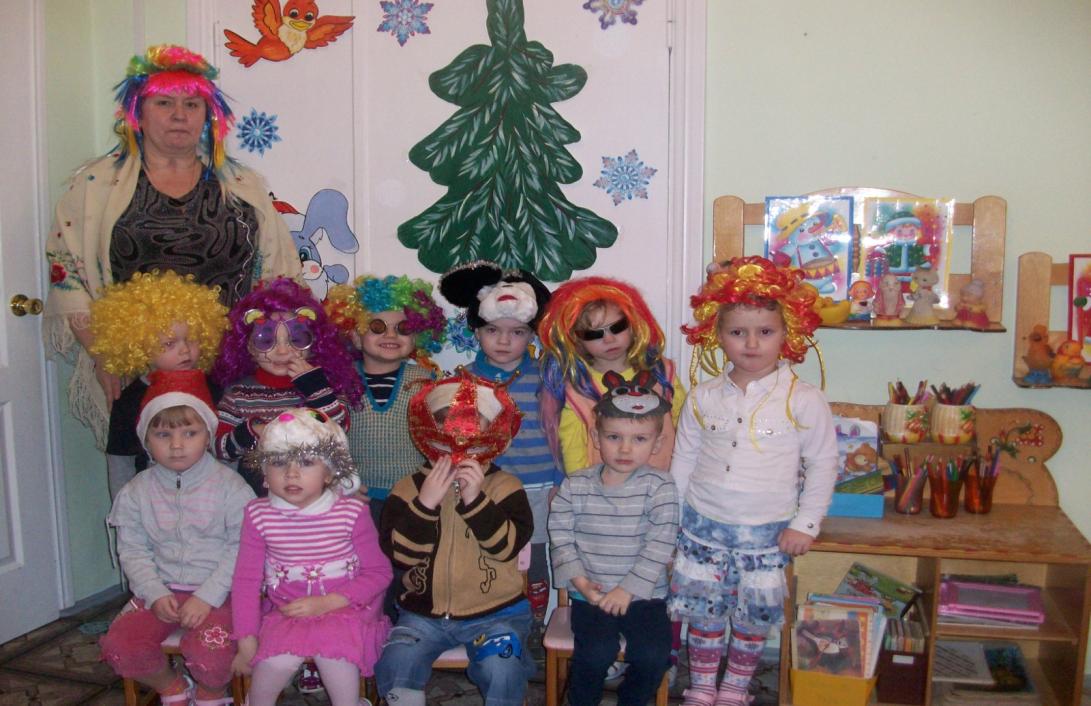 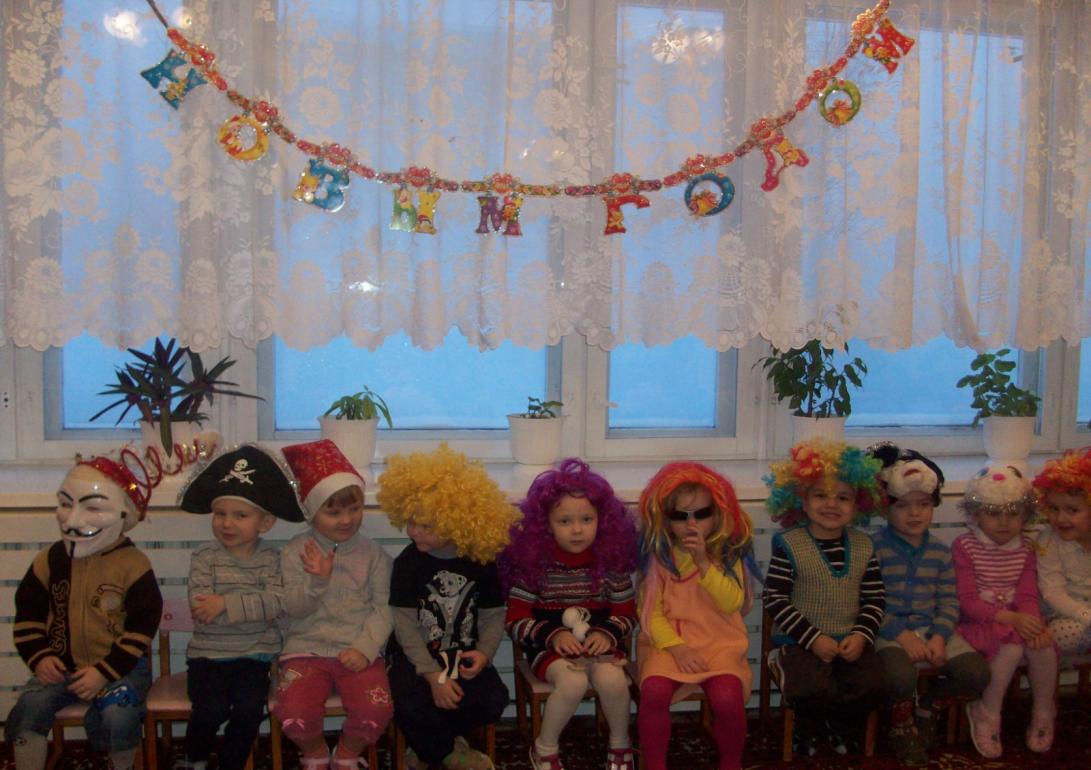 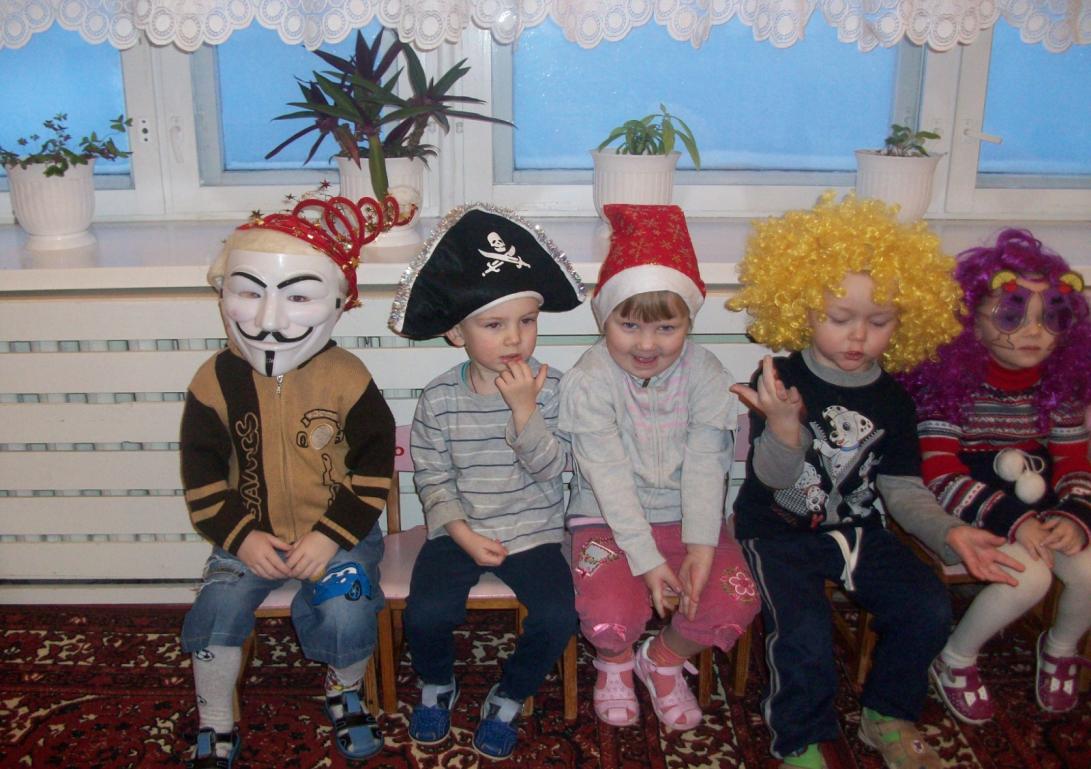 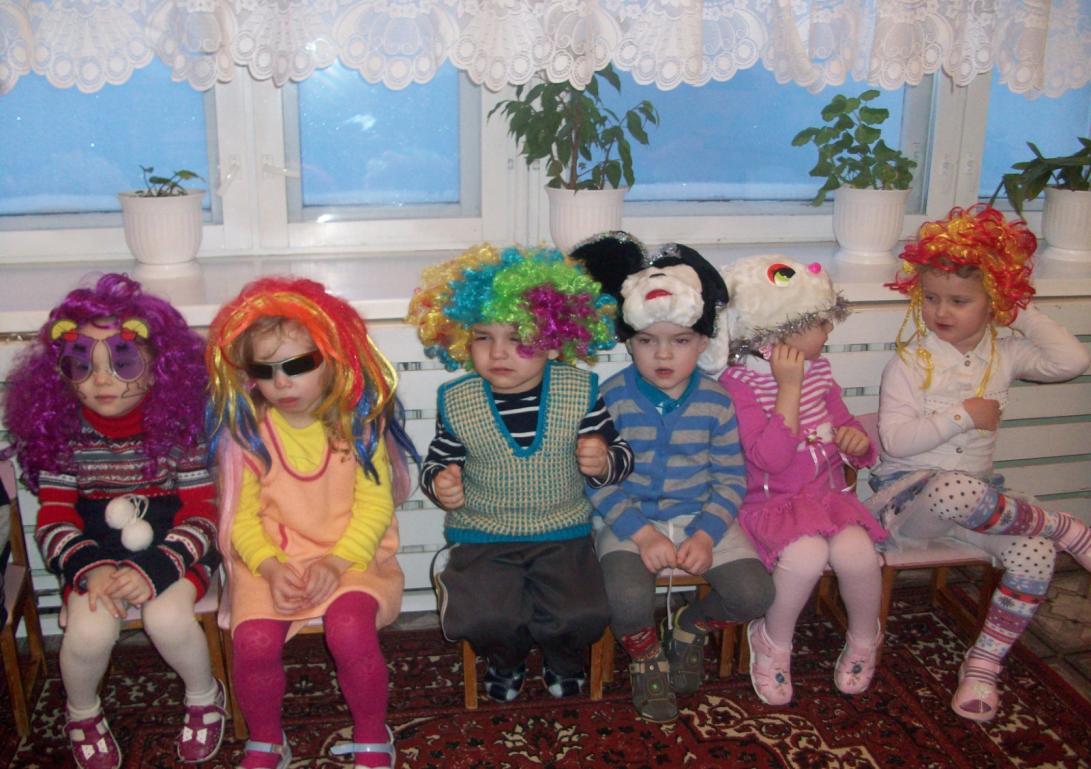 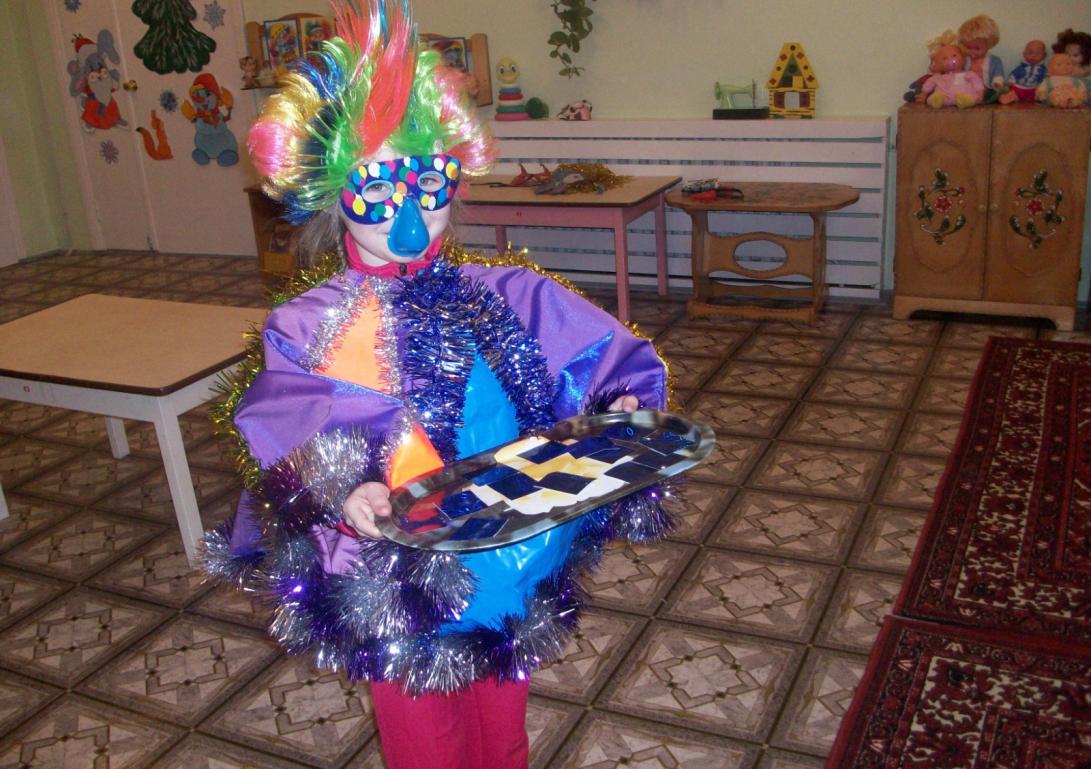 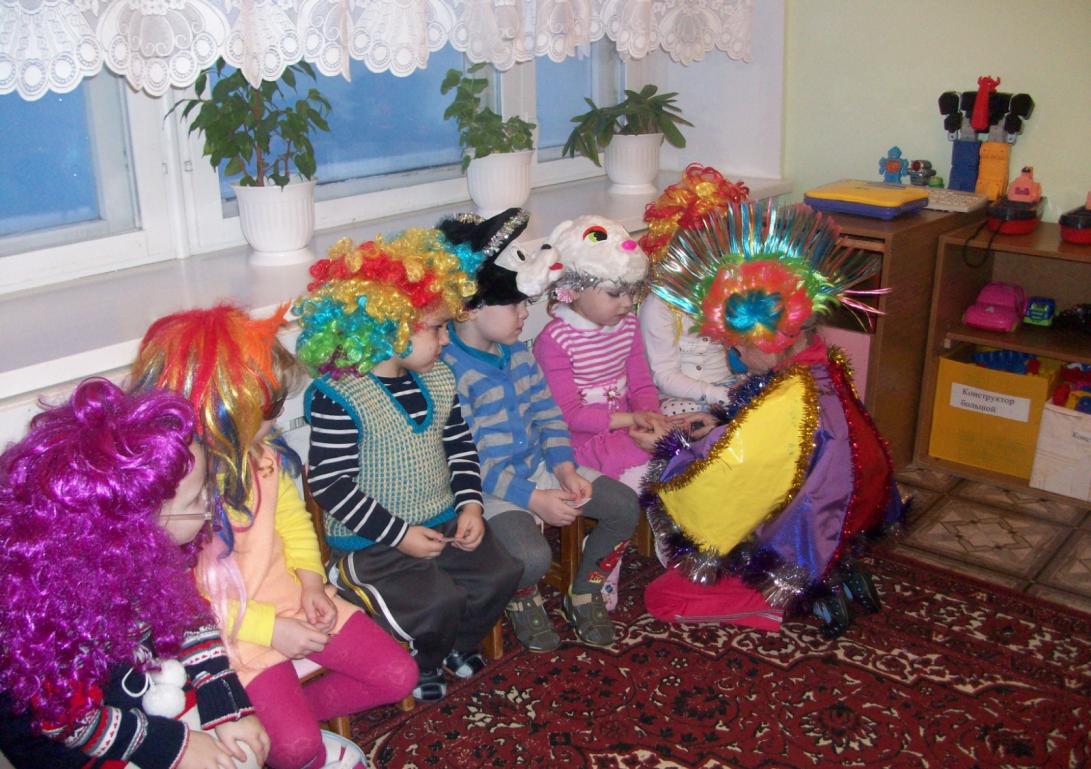 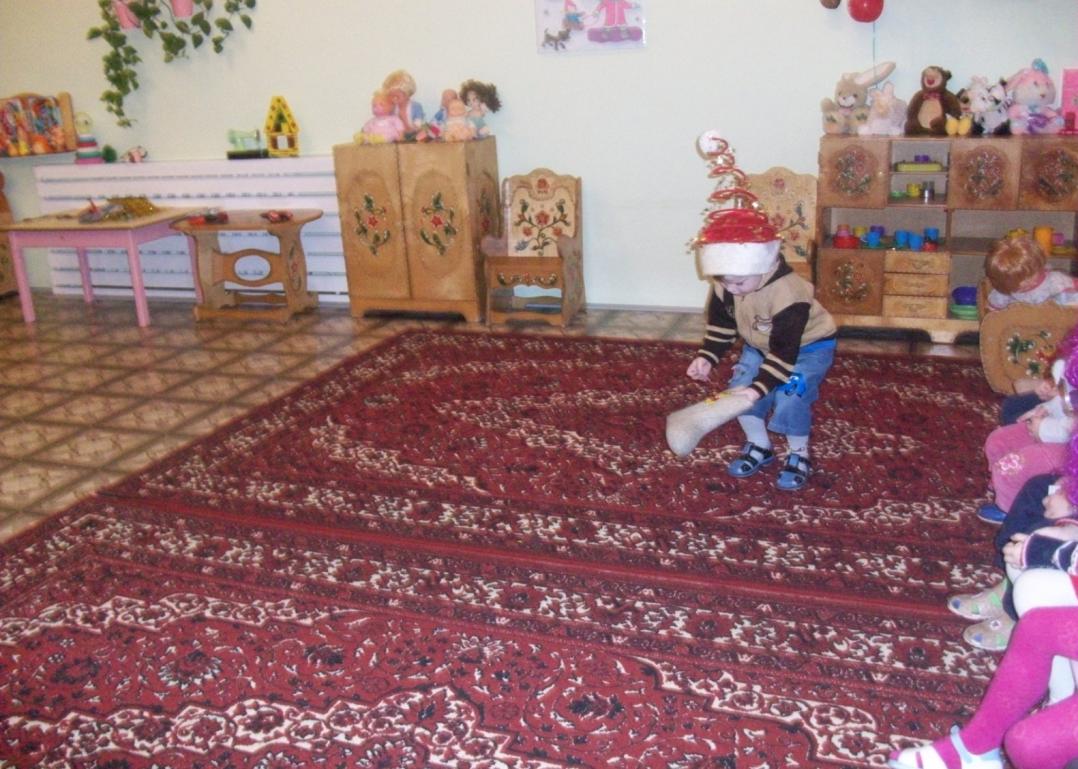 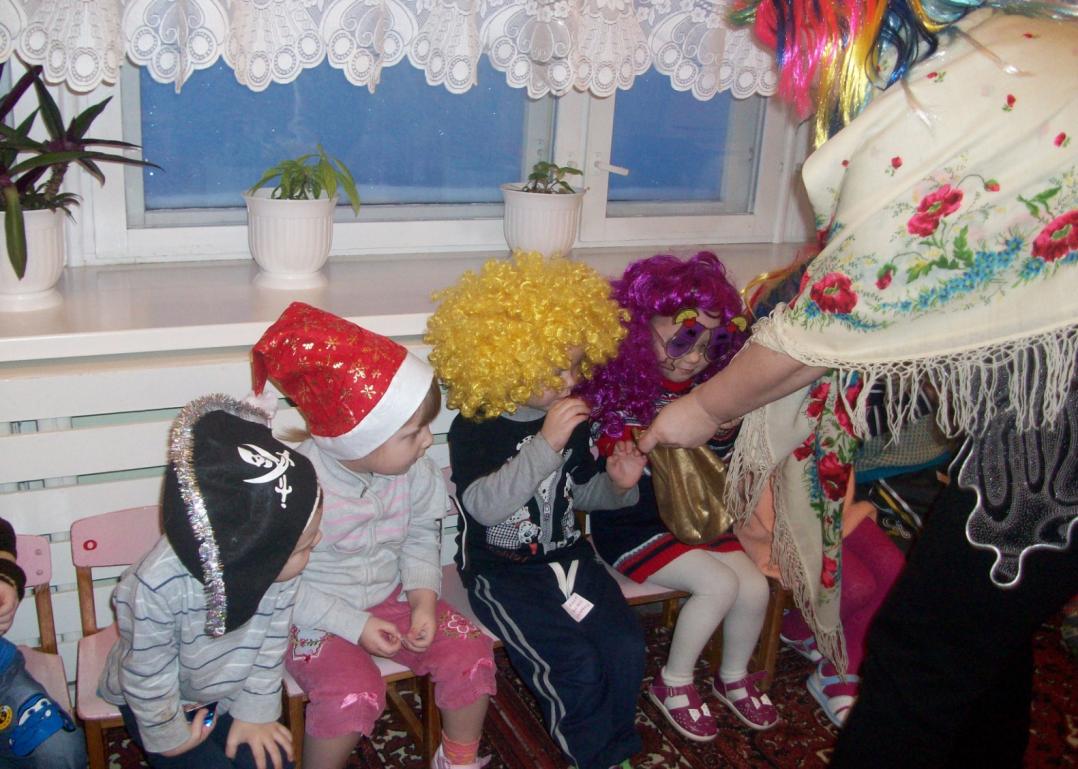 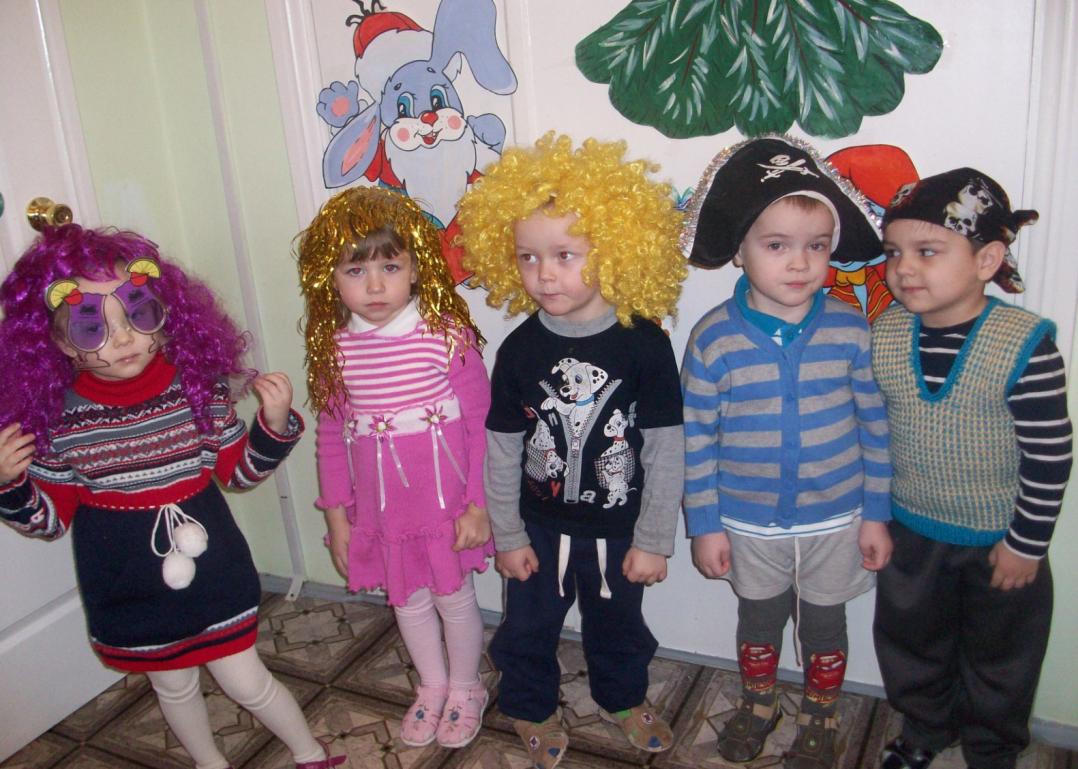 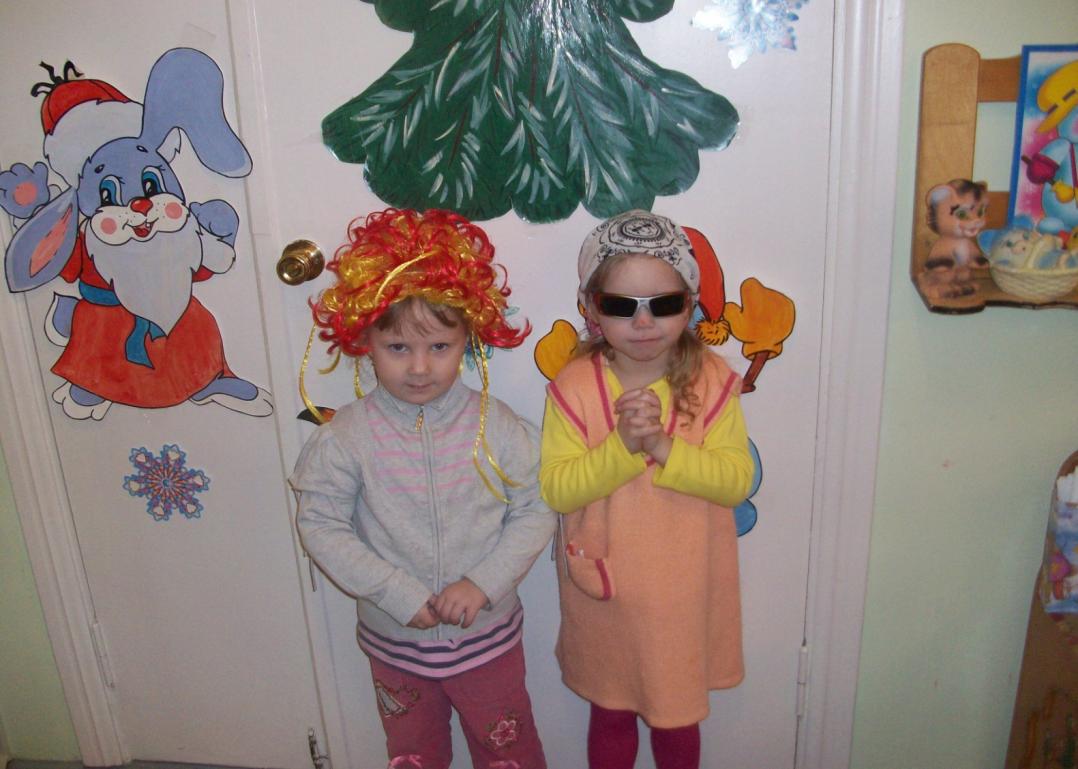 